Lead PresentorCo-presentors (If Applicable): ___________________________________________________Type of Proposed Session____Artist Presentation____Curriculum/Instructional Presentation____Workshop____Other, please describe _____________________________Title of Proposed Session: ______________________________________________________Length of Session____30 minutes____60 minutes____90 minutesDescribe any equipment, audiovisual, or space needs, such as: specific technology requirements, the use of a specific studio, etc. ______________________________________________________Session Proposal (150–200 words)Presenter Short Bio (75–100 words)Please email the completed form to:Kristy WeaverKristyn.Weaver@sdstate.eduSchool of Design, Studio ArtSouth Dakota State UniversityEmail any questions regarding proposals to Kristy Weaver.Deadline for proposal submissions: April 5, 2024SOUTH DAKOTA STATE UNIVERSITY | SCHOOL OF DESIGN378 Chicoine Architecture, Mathematics & Engineering Hall, Box 2225Brookings, SD 57007www.sdstate.edu/design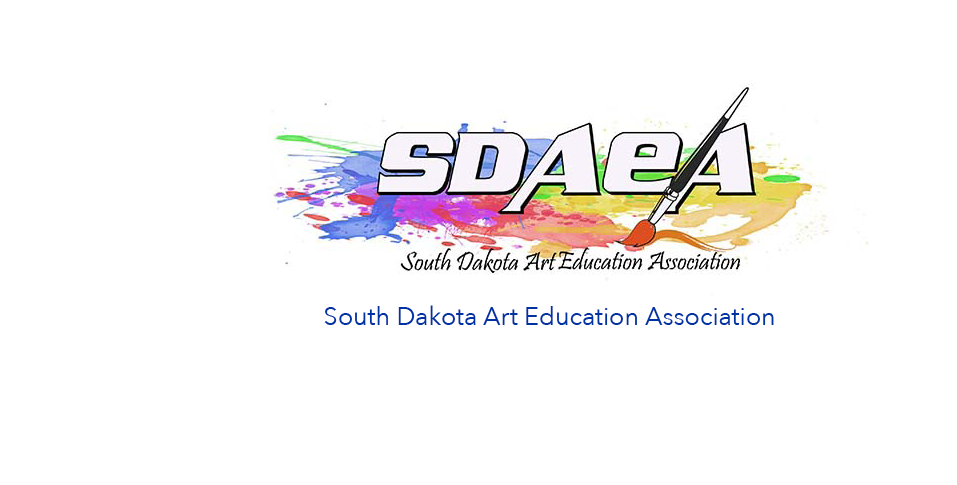 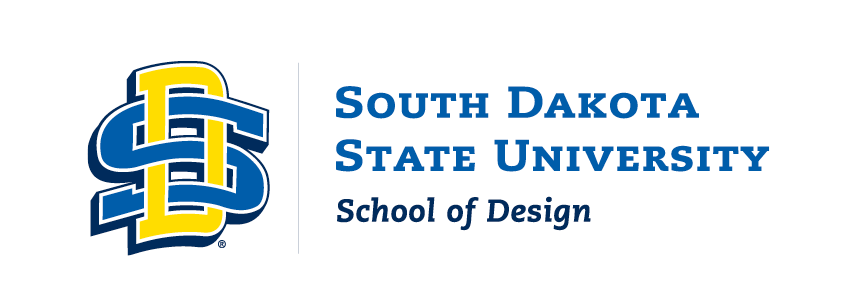 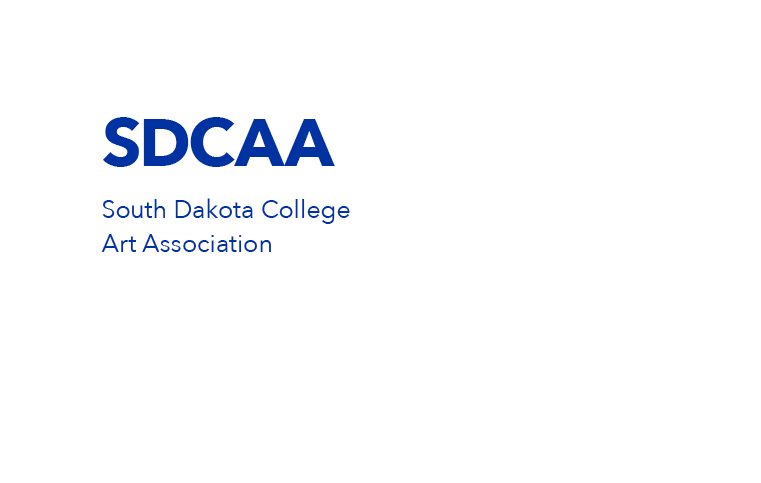 2024 SDAEA/SDCAA Conference proposal“Inspiring Creative Communities”South Dakota State University, Brookings, SDSeptember 26–28, 20242024 SDAEA/SDCAA Conference proposal“Inspiring Creative Communities”South Dakota State University, Brookings, SDSeptember 26–28, 2024Deadline for proposal submissions: April 5, 2024Deadline for proposal submissions: April 5, 2024Name: ___________________________________________Job Title: _______________________________________School: ________________________________________Email: ___________________________________________Phone: __________________________________________